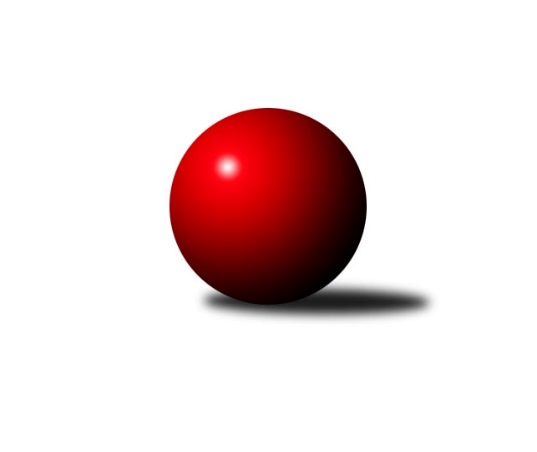 Č.17Ročník 2015/2016	20.5.2024 3.KLM A 2015/2016Statistika 17. kolaTabulka družstev:		družstvo	záp	výh	rem	proh	skore	sety	průměr	body	plné	dorážka	chyby	1.	TJ Sokol Kdyně	17	13	1	3	94.0 : 42.0 	(233.5 : 174.5)	3219	27	2172	1047	21.2	2.	TJ Kovohutě Příbram	17	11	1	5	79.5 : 56.5 	(218.5 : 189.5)	3170	23	2134	1036	25.2	3.	TJ Slovan Karlovy Vary	17	10	1	6	78.0 : 58.0 	(217.5 : 190.5)	3185	21	2157	1028	27.8	4.	TJ VTŽ Chomutov	17	10	1	6	75.5 : 60.5 	(214.0 : 194.0)	3145	21	2134	1012	30.7	5.	KK Karlovy Vary	17	9	2	6	77.0 : 59.0 	(217.5 : 190.5)	3173	20	2143	1030	24.5	6.	TJ Lokomotiva Ústí n. L.	17	10	0	7	72.0 : 64.0 	(201.5 : 206.5)	3152	20	2115	1038	25.5	7.	CB Dobřany	17	9	1	7	75.5 : 60.5 	(216.5 : 191.5)	3160	19	2144	1016	28.6	8.	TJ Glaverbel Czech Teplice	17	6	2	9	56.5 : 79.5 	(191.5 : 216.5)	3115	14	2106	1009	32.2	9.	TJ Blatná	17	6	0	11	57.0 : 79.0 	(183.0 : 225.0)	3135	12	2133	1001	35.9	10.	TJ Baník Stříbro B	17	5	0	12	46.5 : 89.5 	(171.0 : 237.0)	3097	10	2114	984	38.6	11.	SK Škoda VS Plzeň	17	4	1	12	53.0 : 83.0 	(188.0 : 220.0)	3152	9	2118	1034	28.1	12.	TJ Jiskra Hazlov	17	4	0	13	51.5 : 84.5 	(195.5 : 212.5)	3160	8	2143	1017	30.1Tabulka doma:		družstvo	záp	výh	rem	proh	skore	sety	průměr	body	maximum	minimum	1.	TJ Kovohutě Příbram	9	8	0	1	51.5 : 20.5 	(130.0 : 86.0)	3152	16	3270	3048	2.	TJ Sokol Kdyně	8	7	0	1	49.0 : 15.0 	(118.5 : 73.5)	3333	14	3465	3250	3.	TJ Lokomotiva Ústí n. L.	8	7	0	1	46.0 : 18.0 	(109.5 : 82.5)	3180	14	3244	3122	4.	KK Karlovy Vary	8	6	1	1	44.0 : 20.0 	(117.0 : 75.0)	3197	13	3262	3043	5.	TJ Slovan Karlovy Vary	9	6	1	2	45.5 : 26.5 	(119.5 : 96.5)	3174	13	3289	3088	6.	TJ VTŽ Chomutov	9	6	1	2	43.0 : 29.0 	(119.0 : 97.0)	3116	13	3192	3039	7.	TJ Glaverbel Czech Teplice	9	5	1	3	40.5 : 31.5 	(116.0 : 100.0)	3166	11	3235	3098	8.	CB Dobřany	8	5	0	3	39.5 : 24.5 	(105.5 : 86.5)	3234	10	3348	3124	9.	SK Škoda VS Plzeň	8	4	1	3	34.0 : 30.0 	(100.5 : 91.5)	3249	9	3345	3174	10.	TJ Blatná	9	4	0	5	38.0 : 34.0 	(108.5 : 107.5)	3136	8	3250	3017	11.	TJ Baník Stříbro B	9	4	0	5	32.5 : 39.5 	(104.5 : 111.5)	3227	8	3265	3129	12.	TJ Jiskra Hazlov	8	3	0	5	30.0 : 34.0 	(101.5 : 90.5)	3242	6	3294	3169Tabulka venku:		družstvo	záp	výh	rem	proh	skore	sety	průměr	body	maximum	minimum	1.	TJ Sokol Kdyně	9	6	1	2	45.0 : 27.0 	(115.0 : 101.0)	3206	13	3323	3020	2.	CB Dobřany	9	4	1	4	36.0 : 36.0 	(111.0 : 105.0)	3151	9	3281	3025	3.	TJ Slovan Karlovy Vary	8	4	0	4	32.5 : 31.5 	(98.0 : 94.0)	3186	8	3316	3020	4.	TJ VTŽ Chomutov	8	4	0	4	32.5 : 31.5 	(95.0 : 97.0)	3150	8	3210	3032	5.	TJ Kovohutě Příbram	8	3	1	4	28.0 : 36.0 	(88.5 : 103.5)	3172	7	3307	3039	6.	KK Karlovy Vary	9	3	1	5	33.0 : 39.0 	(100.5 : 115.5)	3185	7	3319	3063	7.	TJ Lokomotiva Ústí n. L.	9	3	0	6	26.0 : 46.0 	(92.0 : 124.0)	3149	6	3300	3041	8.	TJ Blatná	8	2	0	6	19.0 : 45.0 	(74.5 : 117.5)	3135	4	3292	2980	9.	TJ Glaverbel Czech Teplice	8	1	1	6	16.0 : 48.0 	(75.5 : 116.5)	3108	3	3204	2932	10.	TJ Baník Stříbro B	8	1	0	7	14.0 : 50.0 	(66.5 : 125.5)	3081	2	3199	2901	11.	TJ Jiskra Hazlov	9	1	0	8	21.5 : 50.5 	(94.0 : 122.0)	3151	2	3221	3030	12.	SK Škoda VS Plzeň	9	0	0	9	19.0 : 53.0 	(87.5 : 128.5)	3140	0	3249	3048Tabulka podzimní části:		družstvo	záp	výh	rem	proh	skore	sety	průměr	body	doma	venku	1.	TJ Sokol Kdyně	12	10	1	1	71.0 : 25.0 	(170.5 : 117.5)	3265	21 	5 	0 	1 	5 	1 	0	2.	TJ Kovohutě Příbram	12	9	0	3	60.5 : 35.5 	(160.5 : 127.5)	3182	18 	6 	0 	0 	3 	0 	3	3.	TJ Slovan Karlovy Vary	12	8	0	4	57.5 : 38.5 	(154.0 : 134.0)	3189	16 	4 	0 	2 	4 	0 	2	4.	TJ VTŽ Chomutov	12	7	1	4	52.5 : 43.5 	(149.5 : 138.5)	3147	15 	4 	1 	1 	3 	0 	3	5.	TJ Lokomotiva Ústí n. L.	12	7	0	5	51.0 : 45.0 	(146.5 : 141.5)	3142	14 	5 	0 	1 	2 	0 	4	6.	KK Karlovy Vary	12	5	2	5	50.0 : 46.0 	(148.0 : 140.0)	3151	12 	4 	1 	1 	1 	1 	4	7.	TJ Glaverbel Czech Teplice	12	5	2	5	45.5 : 50.5 	(141.5 : 146.5)	3136	12 	4 	1 	1 	1 	1 	4	8.	CB Dobřany	12	5	1	6	49.5 : 46.5 	(147.5 : 140.5)	3161	11 	3 	0 	3 	2 	1 	3	9.	TJ Blatná	12	5	0	7	42.0 : 54.0 	(129.5 : 158.5)	3142	10 	3 	0 	3 	2 	0 	4	10.	TJ Baník Stříbro B	12	3	0	9	30.5 : 65.5 	(120.0 : 168.0)	3090	6 	2 	0 	4 	1 	0 	5	11.	SK Škoda VS Plzeň	12	2	1	9	33.5 : 62.5 	(127.5 : 160.5)	3162	5 	2 	1 	3 	0 	0 	6	12.	TJ Jiskra Hazlov	12	2	0	10	32.5 : 63.5 	(133.0 : 155.0)	3176	4 	2 	0 	4 	0 	0 	6Tabulka jarní části:		družstvo	záp	výh	rem	proh	skore	sety	průměr	body	doma	venku	1.	KK Karlovy Vary	5	4	0	1	27.0 : 13.0 	(69.5 : 50.5)	3215	8 	2 	0 	0 	2 	0 	1 	2.	CB Dobřany	5	4	0	1	26.0 : 14.0 	(69.0 : 51.0)	3182	8 	2 	0 	0 	2 	0 	1 	3.	TJ VTŽ Chomutov	5	3	0	2	23.0 : 17.0 	(64.5 : 55.5)	3136	6 	2 	0 	1 	1 	0 	1 	4.	TJ Sokol Kdyně	5	3	0	2	23.0 : 17.0 	(63.0 : 57.0)	3181	6 	2 	0 	0 	1 	0 	2 	5.	TJ Lokomotiva Ústí n. L.	5	3	0	2	21.0 : 19.0 	(55.0 : 65.0)	3155	6 	2 	0 	0 	1 	0 	2 	6.	TJ Slovan Karlovy Vary	5	2	1	2	20.5 : 19.5 	(63.5 : 56.5)	3167	5 	2 	1 	0 	0 	0 	2 	7.	TJ Kovohutě Příbram	5	2	1	2	19.0 : 21.0 	(58.0 : 62.0)	3136	5 	2 	0 	1 	0 	1 	1 	8.	SK Škoda VS Plzeň	5	2	0	3	19.5 : 20.5 	(60.5 : 59.5)	3160	4 	2 	0 	0 	0 	0 	3 	9.	TJ Jiskra Hazlov	5	2	0	3	19.0 : 21.0 	(62.5 : 57.5)	3155	4 	1 	0 	1 	1 	0 	2 	10.	TJ Baník Stříbro B	5	2	0	3	16.0 : 24.0 	(51.0 : 69.0)	3159	4 	2 	0 	1 	0 	0 	2 	11.	TJ Blatná	5	1	0	4	15.0 : 25.0 	(53.5 : 66.5)	3093	2 	1 	0 	2 	0 	0 	2 	12.	TJ Glaverbel Czech Teplice	5	1	0	4	11.0 : 29.0 	(50.0 : 70.0)	3087	2 	1 	0 	2 	0 	0 	2 Zisk bodů pro družstvo:		jméno hráče	družstvo	body	zápasy	v %	dílčí body	sety	v %	1.	David Machálek 	TJ Sokol Kdyně 	14	/	16	(88%)	46	/	64	(72%)	2.	Jaroslav Roj 	TJ Kovohutě Příbram  	13	/	15	(87%)	43.5	/	60	(73%)	3.	Tomáš Pavlík 	TJ Slovan Karlovy Vary 	12.5	/	16	(78%)	47	/	64	(73%)	4.	Jaroslav Páv 	TJ Slovan Karlovy Vary 	12.5	/	17	(74%)	40	/	68	(59%)	5.	Václav Kuželík ml.	TJ Sokol Kdyně 	12	/	15	(80%)	37	/	60	(62%)	6.	Milan Grejtovský 	TJ Lokomotiva Ústí n. L.  	12	/	16	(75%)	35.5	/	64	(55%)	7.	Stanislav ml. Šmíd ml.	TJ VTŽ Chomutov 	12	/	17	(71%)	43.5	/	68	(64%)	8.	Jiří Vokurka 	TJ Blatná 	11.5	/	16	(72%)	33.5	/	64	(52%)	9.	Jiří Benda st.	TJ Sokol Kdyně 	11	/	13	(85%)	33.5	/	52	(64%)	10.	Zbyněk Vytiska 	TJ VTŽ Chomutov 	11	/	13	(85%)	31.5	/	52	(61%)	11.	Václav Hlaváč st.	TJ Slovan Karlovy Vary 	11	/	15	(73%)	37	/	60	(62%)	12.	Jan Vank 	KK Karlovy Vary 	11	/	15	(73%)	35.5	/	60	(59%)	13.	Václav Krysl 	KK Karlovy Vary 	11	/	16	(69%)	44.5	/	64	(70%)	14.	Jiří Šípek 	TJ Lokomotiva Ústí n. L.  	11	/	16	(69%)	36.5	/	64	(57%)	15.	David Hošek 	TJ Kovohutě Příbram  	11	/	16	(69%)	34.5	/	64	(54%)	16.	Jan Koubský 	CB Dobřany  	11	/	17	(65%)	41	/	68	(60%)	17.	Lubomír Martínek 	KK Karlovy Vary 	11	/	17	(65%)	35.5	/	68	(52%)	18.	Martin Provazník 	CB Dobřany  	10.5	/	15	(70%)	37.5	/	60	(63%)	19.	Oldřich Kučera 	SK Škoda VS Plzeň  	10.5	/	16	(66%)	35	/	64	(55%)	20.	Miroslav Repčík 	TJ Jiskra Hazlov  	10.5	/	16	(66%)	29	/	64	(45%)	21.	Michael Kotal 	TJ Sokol Kdyně 	10	/	15	(67%)	38	/	60	(63%)	22.	Lukáš Hanzlík 	TJ Glaverbel Czech Teplice  	10	/	15	(67%)	34.5	/	60	(58%)	23.	Evžen Cígl 	TJ Blatná 	10	/	16	(63%)	37	/	64	(58%)	24.	Josef ml. Fišer ml.	CB Dobřany  	10	/	16	(63%)	34	/	64	(53%)	25.	Petr Haken 	TJ Jiskra Hazlov  	10	/	17	(59%)	42.5	/	68	(63%)	26.	Josef Ženíšek 	KK Karlovy Vary 	10	/	17	(59%)	37.5	/	68	(55%)	27.	Michal Šneberger 	CB Dobřany  	10	/	17	(59%)	35	/	68	(51%)	28.	Petr Sachunský 	SK Škoda VS Plzeň  	9	/	16	(56%)	33	/	64	(52%)	29.	Jaroslav Harančík 	TJ Baník Stříbro B 	9	/	16	(56%)	33	/	64	(52%)	30.	Robert st. Suchomel st.	TJ VTŽ Chomutov 	8.5	/	16	(53%)	32.5	/	64	(51%)	31.	Luboš Řezáč 	TJ Kovohutě Příbram  	8	/	12	(67%)	28	/	48	(58%)	32.	Oldřich Hendl 	TJ Kovohutě Příbram  	8	/	13	(62%)	34.5	/	52	(66%)	33.	Ondřej Šmíd 	TJ VTŽ Chomutov 	8	/	14	(57%)	32	/	56	(57%)	34.	Martin Zahálka st.	TJ Lokomotiva Ústí n. L.  	8	/	14	(57%)	29	/	56	(52%)	35.	Tomáš Timura 	TJ Sokol Kdyně 	8	/	14	(57%)	24.5	/	56	(44%)	36.	Alexandr Trpišovský 	TJ Glaverbel Czech Teplice  	8	/	16	(50%)	39	/	64	(61%)	37.	Stanislav Rada 	TJ VTŽ Chomutov 	8	/	16	(50%)	31	/	64	(48%)	38.	Miloš Rozhoň 	TJ Blatná 	8	/	17	(47%)	38	/	68	(56%)	39.	Milan Bělíček 	TJ Lokomotiva Ústí n. L.  	7	/	12	(58%)	24	/	48	(50%)	40.	Petr Čolák 	KK Karlovy Vary 	7	/	13	(54%)	24	/	52	(46%)	41.	Radek Kneř 	CB Dobřany  	7	/	14	(50%)	30	/	56	(54%)	42.	Luděk Gühl 	TJ Glaverbel Czech Teplice  	7	/	14	(50%)	29	/	56	(52%)	43.	Stanislav Novák 	TJ Jiskra Hazlov  	7	/	16	(44%)	33.5	/	64	(52%)	44.	Jan Filip 	TJ Glaverbel Czech Teplice  	7	/	17	(41%)	30.5	/	68	(45%)	45.	Roman Lipchavský 	TJ Baník Stříbro B 	7	/	17	(41%)	30	/	68	(44%)	46.	Martin Vít 	SK Škoda VS Plzeň  	6.5	/	14	(46%)	26	/	56	(46%)	47.	Jan Hybš 	TJ Glaverbel Czech Teplice  	6.5	/	16	(41%)	28	/	64	(44%)	48.	Jindřich Dvořák 	TJ Sokol Kdyně 	6	/	12	(50%)	23	/	48	(48%)	49.	Bernard Vraniak 	TJ Baník Stříbro B 	6	/	13	(46%)	24	/	52	(46%)	50.	Milan Findejs 	SK Škoda VS Plzeň  	6	/	15	(40%)	27	/	60	(45%)	51.	Václav Pinc 	TJ Kovohutě Příbram  	5.5	/	12	(46%)	21	/	48	(44%)	52.	Vladimír Šraga 	TJ Baník Stříbro B 	5.5	/	16	(34%)	28	/	64	(44%)	53.	Petr Hájek 	TJ Jiskra Hazlov  	5	/	8	(63%)	19	/	32	(59%)	54.	Tomáš Vrána 	TJ Lokomotiva Ústí n. L.  	5	/	11	(45%)	24	/	44	(55%)	55.	Josef Rohlena 	TJ Lokomotiva Ústí n. L.  	5	/	12	(42%)	24.5	/	48	(51%)	56.	Josef st. Fišer 	CB Dobřany  	5	/	12	(42%)	24	/	48	(50%)	57.	František Průša 	TJ Slovan Karlovy Vary 	5	/	14	(36%)	24.5	/	56	(44%)	58.	Tomáš Číž 	TJ Kovohutě Příbram  	5	/	15	(33%)	25	/	60	(42%)	59.	Jan Kobliha 	TJ Blatná 	5	/	15	(33%)	21.5	/	60	(36%)	60.	Josef Hůda 	TJ Kovohutě Příbram  	5	/	16	(31%)	30	/	64	(47%)	61.	Michael Wittwar 	TJ Jiskra Hazlov  	5	/	16	(31%)	26	/	64	(41%)	62.	Jiří Vaňata 	TJ Blatná 	4.5	/	13	(35%)	21.5	/	52	(41%)	63.	Miroslav Handšuh 	TJ Slovan Karlovy Vary 	4	/	5	(80%)	15	/	20	(75%)	64.	Jaroslav Bulant 	TJ Jiskra Hazlov  	4	/	6	(67%)	13	/	24	(54%)	65.	Martin Trakal 	KK Karlovy Vary 	4	/	11	(36%)	20.5	/	44	(47%)	66.	Pavel Treppesch 	TJ Baník Stříbro B 	4	/	14	(29%)	21.5	/	56	(38%)	67.	Pavel Staša 	TJ Slovan Karlovy Vary 	4	/	14	(29%)	16.5	/	56	(29%)	68.	Petr Svoboda 	SK Škoda VS Plzeň  	3	/	4	(75%)	9	/	16	(56%)	69.	Tomáš Beck st.	TJ Slovan Karlovy Vary 	3	/	5	(60%)	13	/	20	(65%)	70.	Jaroslav Tejml 	TJ Baník Stříbro B 	3	/	8	(38%)	16	/	32	(50%)	71.	Milan Vrabec 	SK Škoda VS Plzeň  	3	/	8	(38%)	14	/	32	(44%)	72.	Jan Lommer 	TJ Sokol Kdyně 	3	/	9	(33%)	16	/	36	(44%)	73.	Josef Šnajdr 	SK Škoda VS Plzeň  	3	/	9	(33%)	14	/	36	(39%)	74.	Arnošt Filo 	TJ VTŽ Chomutov 	3	/	10	(30%)	16.5	/	40	(41%)	75.	Jiří Hojsák 	TJ Slovan Karlovy Vary 	3	/	11	(27%)	15.5	/	44	(35%)	76.	Stanislav st. Šmíd st.	TJ VTŽ Chomutov 	3	/	14	(21%)	24	/	56	(43%)	77.	Vít Kobliha 	TJ Blatná 	3	/	15	(20%)	20.5	/	60	(34%)	78.	Johannes Luster 	TJ Slovan Karlovy Vary 	2	/	2	(100%)	6	/	8	(75%)	79.	Radek Jalovecký 	TJ Lokomotiva Ústí n. L.  	2	/	2	(100%)	6	/	8	(75%)	80.	Dan Lexa 	TJ Blatná 	2	/	4	(50%)	5	/	16	(31%)	81.	Milan Bek 	CB Dobřany  	2	/	5	(40%)	9	/	20	(45%)	82.	Jan Sázel 	KK Karlovy Vary 	2	/	10	(20%)	14	/	40	(35%)	83.	David Bouša 	TJ Glaverbel Czech Teplice  	2	/	14	(14%)	20.5	/	56	(37%)	84.	Viktor Pytlík 	TJ Sokol Kdyně 	1	/	1	(100%)	4	/	4	(100%)	85.	Pavel Boháč 	KK Karlovy Vary 	1	/	1	(100%)	3	/	4	(75%)	86.	Zdeněk Svačina 	TJ Blatná 	1	/	1	(100%)	2.5	/	4	(63%)	87.	Josef Fidrant 	TJ Sokol Kdyně 	1	/	1	(100%)	2	/	4	(50%)	88.	Michal Dvořák 	TJ Baník Stříbro B 	1	/	2	(50%)	4	/	8	(50%)	89.	Josef Jiřinský 	TJ Glaverbel Czech Teplice  	1	/	2	(50%)	3	/	8	(38%)	90.	Pavel Říhánek 	SK Škoda VS Plzeň  	1	/	3	(33%)	7	/	12	(58%)	91.	Milan Jaworek 	TJ Lokomotiva Ústí n. L.  	1	/	3	(33%)	6	/	12	(50%)	92.	Lukáš Jaroš 	SK Škoda VS Plzeň  	1	/	4	(25%)	7	/	16	(44%)	93.	Dominik Novotný 	CB Dobřany  	1	/	4	(25%)	4	/	16	(25%)	94.	Vladimír Veselý st.	TJ Jiskra Hazlov  	1	/	7	(14%)	12.5	/	28	(45%)	95.	Jakub Solfronk 	SK Škoda VS Plzeň  	1	/	7	(14%)	8	/	28	(29%)	96.	Jan Čech 	TJ Baník Stříbro B 	1	/	10	(10%)	8.5	/	40	(21%)	97.	Matěj Novák 	TJ Jiskra Hazlov  	1	/	11	(9%)	12	/	44	(27%)	98.	Karel Majner 	SK Škoda VS Plzeň  	0	/	1	(0%)	2	/	4	(50%)	99.	Jaroslav Kutil 	TJ Sokol Kdyně 	0	/	1	(0%)	2	/	4	(50%)	100.	Ondřej Bína 	TJ Jiskra Hazlov  	0	/	1	(0%)	2	/	4	(50%)	101.	Václav Šampalík 	TJ Blatná 	0	/	1	(0%)	2	/	4	(50%)	102.	Milan Vicher 	SK Škoda VS Plzeň  	0	/	1	(0%)	1	/	4	(25%)	103.	Jan Salajka 	TJ Glaverbel Czech Teplice  	0	/	1	(0%)	1	/	4	(25%)	104.	Jan Vacikar 	TJ Baník Stříbro B 	0	/	1	(0%)	1	/	4	(25%)	105.	Václav Zápotočný 	TJ Slovan Karlovy Vary 	0	/	1	(0%)	1	/	4	(25%)	106.	Libor Kupka 	KK Karlovy Vary 	0	/	1	(0%)	1	/	4	(25%)	107.	Petr Dvořák 	TJ Baník Stříbro B 	0	/	1	(0%)	1	/	4	(25%)	108.	Jaroslav Filip 	TJ Glaverbel Czech Teplice  	0	/	2	(0%)	2	/	8	(25%)	109.	Luboš Lis 	TJ Blatná 	0	/	2	(0%)	1	/	8	(13%)	110.	Milan Hnilica 	TJ Glaverbel Czech Teplice  	0	/	3	(0%)	3	/	12	(25%)	111.	Miroslav Wedlich 	TJ Lokomotiva Ústí n. L.  	0	/	7	(0%)	7	/	28	(25%)Průměry na kuželnách:		kuželna	průměr	plné	dorážka	chyby	výkon na hráče	1.	TJ Sokol Kdyně, 1-4	3260	2173	1087	21.9	(543.4)	2.	Stříbro, 1-4	3244	2187	1057	30.6	(540.8)	3.	Hazlov, 1-4	3235	2184	1051	34.3	(539.3)	4.	SK Škoda VS Plzeň, 1-4	3234	2170	1063	25.6	(539.0)	5.	CB Dobřany, 1-4	3214	2165	1049	29.9	(535.8)	6.	TJ Lokomotiva Ústí nad Labem, 1-4	3151	2117	1034	22.9	(525.3)	7.	Karlovy Vary, 1-4	3149	2116	1032	27.0	(524.8)	8.	TJ Teplice Letná, 1-4	3143	2131	1012	31.8	(524.0)	9.	TJ Blatná, 1-4	3130	2114	1015	32.7	(521.7)	10.	TJ VTŽ Chomutov, 1-2	3099	2113	986	35.8	(516.6)	11.	TJ Fezko Strakonice, 1-4	3098	2092	1006	27.6	(516.5)Nejlepší výkony na kuželnách:TJ Sokol Kdyně, 1-4TJ Sokol Kdyně	3465	14. kolo	Viktor Pytlík 	TJ Sokol Kdyně	631	16. koloTJ Sokol Kdyně	3376	16. kolo	Michael Kotal 	TJ Sokol Kdyně	624	14. koloTJ Sokol Kdyně	3365	4. kolo	Michael Kotal 	TJ Sokol Kdyně	615	11. koloTJ Sokol Kdyně	3357	11. kolo	David Machálek 	TJ Sokol Kdyně	604	14. koloTJ Sokol Kdyně	3318	6. kolo	David Machálek 	TJ Sokol Kdyně	590	4. koloTJ Lokomotiva Ústí n. L. 	3287	2. kolo	Tomáš Pavlík 	TJ Slovan Karlovy Vary	590	6. koloTJ Sokol Kdyně	3275	12. kolo	Václav Kuželík ml.	TJ Sokol Kdyně	589	11. koloTJ Sokol Kdyně	3261	2. kolo	Jindřich Dvořák 	TJ Sokol Kdyně	583	14. koloTJ Sokol Kdyně	3250	8. kolo	Michael Kotal 	TJ Sokol Kdyně	581	4. koloTJ Jiskra Hazlov 	3221	12. kolo	David Machálek 	TJ Sokol Kdyně	579	11. koloStříbro, 1-4TJ Slovan Karlovy Vary	3316	10. kolo	Tomáš Pavlík 	TJ Slovan Karlovy Vary	615	10. koloTJ Sokol Kdyně	3316	3. kolo	Jiří Vaňata 	TJ Blatná	587	8. koloTJ Lokomotiva Ústí n. L. 	3300	17. kolo	Bernard Vraniak 	TJ Baník Stříbro B	586	7. koloTJ Blatná	3292	8. kolo	Stanislav Novák 	TJ Jiskra Hazlov 	583	5. koloTJ Baník Stříbro B	3265	17. kolo	Martin Zahálka st.	TJ Lokomotiva Ústí n. L. 	582	17. koloTJ Baník Stříbro B	3265	7. kolo	Jaroslav Harančík 	TJ Baník Stříbro B	580	7. koloTJ Baník Stříbro B	3264	10. kolo	Jan Čech 	TJ Baník Stříbro B	580	17. koloTJ Baník Stříbro B	3255	5. kolo	Václav Kuželík ml.	TJ Sokol Kdyně	577	3. koloSK Škoda VS Plzeň 	3249	7. kolo	Jaroslav Tejml 	TJ Baník Stříbro B	575	13. koloTJ Baník Stříbro B	3240	15. kolo	Roman Lipchavský 	TJ Baník Stříbro B	572	15. koloHazlov, 1-4TJ Sokol Kdyně	3323	1. kolo	Evžen Cígl 	TJ Blatná	612	6. koloTJ Kovohutě Příbram 	3307	10. kolo	David Machálek 	TJ Sokol Kdyně	611	1. koloKK Karlovy Vary	3297	13. kolo	Jaroslav Roj 	TJ Kovohutě Příbram 	610	10. koloTJ Jiskra Hazlov 	3294	10. kolo	Petr Haken 	TJ Jiskra Hazlov 	597	6. koloTJ Jiskra Hazlov 	3282	13. kolo	Petr Haken 	TJ Jiskra Hazlov 	590	4. koloTJ Blatná	3271	6. kolo	Tomáš Pavlík 	TJ Slovan Karlovy Vary	589	8. koloTJ Jiskra Hazlov 	3263	4. kolo	Stanislav Novák 	TJ Jiskra Hazlov 	585	4. koloTJ Jiskra Hazlov 	3260	3. kolo	Stanislav Novák 	TJ Jiskra Hazlov 	581	3. koloTJ Jiskra Hazlov 	3233	6. kolo	Jaroslav Bulant 	TJ Jiskra Hazlov 	579	13. koloTJ Jiskra Hazlov 	3228	1. kolo	Václav Kuželík ml.	TJ Sokol Kdyně	575	1. koloSK Škoda VS Plzeň, 1-4SK Škoda VS Plzeň 	3345	8. kolo	Jaroslav Roj 	TJ Kovohutě Příbram 	590	6. koloSK Škoda VS Plzeň 	3324	14. kolo	Milan Findejs 	SK Škoda VS Plzeň 	589	8. koloTJ Kovohutě Příbram 	3285	6. kolo	Petr Sachunský 	SK Škoda VS Plzeň 	581	2. koloCB Dobřany 	3281	8. kolo	Václav Krysl 	KK Karlovy Vary	580	12. koloSK Škoda VS Plzeň 	3269	6. kolo	Jakub Solfronk 	SK Škoda VS Plzeň 	577	8. koloTJ Slovan Karlovy Vary	3262	2. kolo	Oldřich Kučera 	SK Škoda VS Plzeň 	574	8. koloSK Škoda VS Plzeň 	3244	2. kolo	Petr Sachunský 	SK Škoda VS Plzeň 	573	6. koloSK Škoda VS Plzeň 	3239	4. kolo	Petr Sachunský 	SK Škoda VS Plzeň 	572	14. koloTJ Jiskra Hazlov 	3220	14. kolo	Martin Provazník 	CB Dobřany 	571	8. koloKK Karlovy Vary	3215	12. kolo	Petr Sachunský 	SK Škoda VS Plzeň 	569	4. koloCB Dobřany, 1-4CB Dobřany 	3348	11. kolo	Václav Hlaváč st.	TJ Slovan Karlovy Vary	608	16. koloCB Dobřany 	3289	2. kolo	Martin Provazník 	CB Dobřany 	599	11. koloCB Dobřany 	3271	16. kolo	Josef ml. Fišer ml.	CB Dobřany 	597	11. koloTJ Slovan Karlovy Vary	3271	16. kolo	Jiří Benda st.	TJ Sokol Kdyně	582	9. koloCB Dobřany 	3264	12. kolo	Josef ml. Fišer ml.	CB Dobřany 	577	9. koloTJ Sokol Kdyně	3255	9. kolo	Jan Koubský 	CB Dobřany 	577	2. koloCB Dobřany 	3253	14. kolo	Josef ml. Fišer ml.	CB Dobřany 	574	2. koloTJ Jiskra Hazlov 	3217	11. kolo	Jan Koubský 	CB Dobřany 	572	4. koloTJ VTŽ Chomutov	3210	6. kolo	Josef ml. Fišer ml.	CB Dobřany 	570	4. koloTJ Baník Stříbro B	3199	2. kolo	Ondřej Šmíd 	TJ VTŽ Chomutov	569	6. koloTJ Lokomotiva Ústí nad Labem, 1-4TJ Lokomotiva Ústí n. L. 	3244	8. kolo	Martin Zahálka st.	TJ Lokomotiva Ústí n. L. 	593	8. koloTJ Lokomotiva Ústí n. L. 	3212	10. kolo	Bernard Vraniak 	TJ Baník Stříbro B	576	6. koloTJ Glaverbel Czech Teplice 	3204	8. kolo	David Machálek 	TJ Sokol Kdyně	566	13. koloTJ Baník Stříbro B	3186	6. kolo	Milan Bělíček 	TJ Lokomotiva Ústí n. L. 	565	8. koloTJ Lokomotiva Ústí n. L. 	3183	5. kolo	Jaroslav Tejml 	TJ Baník Stříbro B	564	6. koloTJ Lokomotiva Ústí n. L. 	3181	15. kolo	Martin Zahálka st.	TJ Lokomotiva Ústí n. L. 	561	10. koloTJ Lokomotiva Ústí n. L. 	3180	6. kolo	Milan Grejtovský 	TJ Lokomotiva Ústí n. L. 	559	13. koloTJ VTŽ Chomutov	3165	10. kolo	Martin Zahálka st.	TJ Lokomotiva Ústí n. L. 	559	1. koloTJ Lokomotiva Ústí n. L. 	3162	13. kolo	David Bouša 	TJ Glaverbel Czech Teplice 	557	8. koloTJ Lokomotiva Ústí n. L. 	3155	3. kolo	Milan Grejtovský 	TJ Lokomotiva Ústí n. L. 	555	3. koloKarlovy Vary, 1-4KK Karlovy Vary	3319	7. kolo	Tomáš Pavlík 	TJ Slovan Karlovy Vary	594	9. koloTJ Slovan Karlovy Vary	3289	11. kolo	Miroslav Handšuh 	TJ Slovan Karlovy Vary	589	12. koloKK Karlovy Vary	3262	1. kolo	Václav Krysl 	KK Karlovy Vary	582	2. koloKK Karlovy Vary	3259	4. kolo	Tomáš Pavlík 	TJ Slovan Karlovy Vary	579	5. koloKK Karlovy Vary	3248	2. kolo	Václav Krysl 	KK Karlovy Vary	578	7. koloKK Karlovy Vary	3234	6. kolo	Václav Krysl 	KK Karlovy Vary	578	1. koloKK Karlovy Vary	3219	14. kolo	Milan Grejtovský 	TJ Lokomotiva Ústí n. L. 	576	14. koloTJ Slovan Karlovy Vary	3211	13. kolo	Václav Krysl 	KK Karlovy Vary	574	4. koloTJ Slovan Karlovy Vary	3205	3. kolo	Jan Vank 	KK Karlovy Vary	572	6. koloKK Karlovy Vary	3202	16. kolo	Tomáš Pavlík 	TJ Slovan Karlovy Vary	570	11. koloTJ Teplice Letná, 1-4TJ Glaverbel Czech Teplice 	3235	13. kolo	Stanislav ml. Šmíd ml.	TJ VTŽ Chomutov	578	13. koloTJ Glaverbel Czech Teplice 	3231	9. kolo	Lukáš Hanzlík 	TJ Glaverbel Czech Teplice 	573	11. koloTJ Glaverbel Czech Teplice 	3224	11. kolo	Josef st. Fišer 	CB Dobřany 	571	15. koloTJ Slovan Karlovy Vary	3193	1. kolo	Václav Pinc 	TJ Kovohutě Příbram 	567	3. koloTJ Glaverbel Czech Teplice 	3178	7. kolo	Jan Filip 	TJ Glaverbel Czech Teplice 	565	13. koloTJ Glaverbel Czech Teplice 	3178	5. kolo	Jan Filip 	TJ Glaverbel Czech Teplice 	560	15. koloTJ Sokol Kdyně	3177	5. kolo	Jan Filip 	TJ Glaverbel Czech Teplice 	558	5. koloTJ Baník Stříbro B	3154	9. kolo	Alexandr Trpišovský 	TJ Glaverbel Czech Teplice 	558	9. koloTJ Glaverbel Czech Teplice 	3129	3. kolo	Michael Kotal 	TJ Sokol Kdyně	556	5. koloCB Dobřany 	3126	15. kolo	Luděk Gühl 	TJ Glaverbel Czech Teplice 	554	3. koloTJ Blatná, 1-4TJ Blatná	3250	13. kolo	Tomáš Vrána 	TJ Lokomotiva Ústí n. L. 	574	7. koloCB Dobřany 	3242	3. kolo	Martin Provazník 	CB Dobřany 	570	3. koloTJ Blatná	3196	10. kolo	Stanislav ml. Šmíd ml.	TJ VTŽ Chomutov	568	1. koloTJ Blatná	3169	5. kolo	Jiří Vaňata 	TJ Blatná	568	15. koloTJ Lokomotiva Ústí n. L. 	3153	7. kolo	Evžen Cígl 	TJ Blatná	562	10. koloTJ VTŽ Chomutov	3147	1. kolo	Jiří Vokurka 	TJ Blatná	562	9. koloKK Karlovy Vary	3142	5. kolo	Evžen Cígl 	TJ Blatná	561	13. koloTJ Blatná	3140	9. kolo	David Hošek 	TJ Kovohutě Příbram 	560	13. koloSK Škoda VS Plzeň 	3138	9. kolo	Evžen Cígl 	TJ Blatná	560	1. koloTJ Sokol Kdyně	3134	15. kolo	Josef ml. Fišer ml.	CB Dobřany 	558	3. koloTJ VTŽ Chomutov, 1-2TJ Sokol Kdyně	3276	7. kolo	Stanislav ml. Šmíd ml.	TJ VTŽ Chomutov	586	2. koloTJ VTŽ Chomutov	3192	15. kolo	Lukáš Hanzlík 	TJ Glaverbel Czech Teplice 	574	2. koloTJ VTŽ Chomutov	3161	14. kolo	Václav Kuželík ml.	TJ Sokol Kdyně	573	7. koloCB Dobřany 	3132	17. kolo	Václav Hlaváč st.	TJ Slovan Karlovy Vary	569	14. koloTJ VTŽ Chomutov	3129	12. kolo	Stanislav ml. Šmíd ml.	TJ VTŽ Chomutov	565	15. koloTJ VTŽ Chomutov	3118	11. kolo	Miroslav Repčík 	TJ Jiskra Hazlov 	563	9. koloTJ VTŽ Chomutov	3117	9. kolo	Stanislav ml. Šmíd ml.	TJ VTŽ Chomutov	560	11. koloTJ Jiskra Hazlov 	3111	9. kolo	Tomáš Pavlík 	TJ Slovan Karlovy Vary	558	14. koloTJ Glaverbel Czech Teplice 	3110	2. kolo	Tomáš Timura 	TJ Sokol Kdyně	557	7. koloTJ VTŽ Chomutov	3110	2. kolo	Stanislav ml. Šmíd ml.	TJ VTŽ Chomutov	556	14. koloTJ Fezko Strakonice, 1-4TJ Kovohutě Příbram 	3270	11. kolo	Oldřich Hendl 	TJ Kovohutě Příbram 	585	14. koloTJ Kovohutě Příbram 	3214	14. kolo	Jaroslav Roj 	TJ Kovohutě Příbram 	584	2. koloTJ VTŽ Chomutov	3200	16. kolo	Oldřich Hendl 	TJ Kovohutě Příbram 	579	11. koloTJ Kovohutě Příbram 	3185	17. kolo	Václav Hlaváč st.	TJ Slovan Karlovy Vary	575	4. koloTJ Kovohutě Příbram 	3160	9. kolo	Oldřich Kučera 	SK Škoda VS Plzeň 	562	17. koloSK Škoda VS Plzeň 	3152	17. kolo	Robert st. Suchomel st.	TJ VTŽ Chomutov	561	16. koloTJ Kovohutě Příbram 	3144	2. kolo	Jaroslav Roj 	TJ Kovohutě Příbram 	558	16. koloTJ Kovohutě Příbram 	3129	12. kolo	Jaroslav Roj 	TJ Kovohutě Příbram 	558	11. koloTJ Kovohutě Příbram 	3126	4. kolo	Stanislav Rada 	TJ VTŽ Chomutov	555	16. koloTJ Kovohutě Příbram 	3094	7. kolo	Radek Kneř 	CB Dobřany 	554	7. koloČetnost výsledků:	8.0 : 0.0	6x	7.0 : 1.0	19x	6.5 : 1.5	1x	6.0 : 2.0	24x	5.5 : 2.5	2x	5.0 : 3.0	12x	4.5 : 3.5	1x	4.0 : 4.0	5x	3.0 : 5.0	10x	2.5 : 5.5	2x	2.0 : 6.0	12x	1.5 : 6.5	1x	1.0 : 7.0	6x	0.0 : 8.0	1x